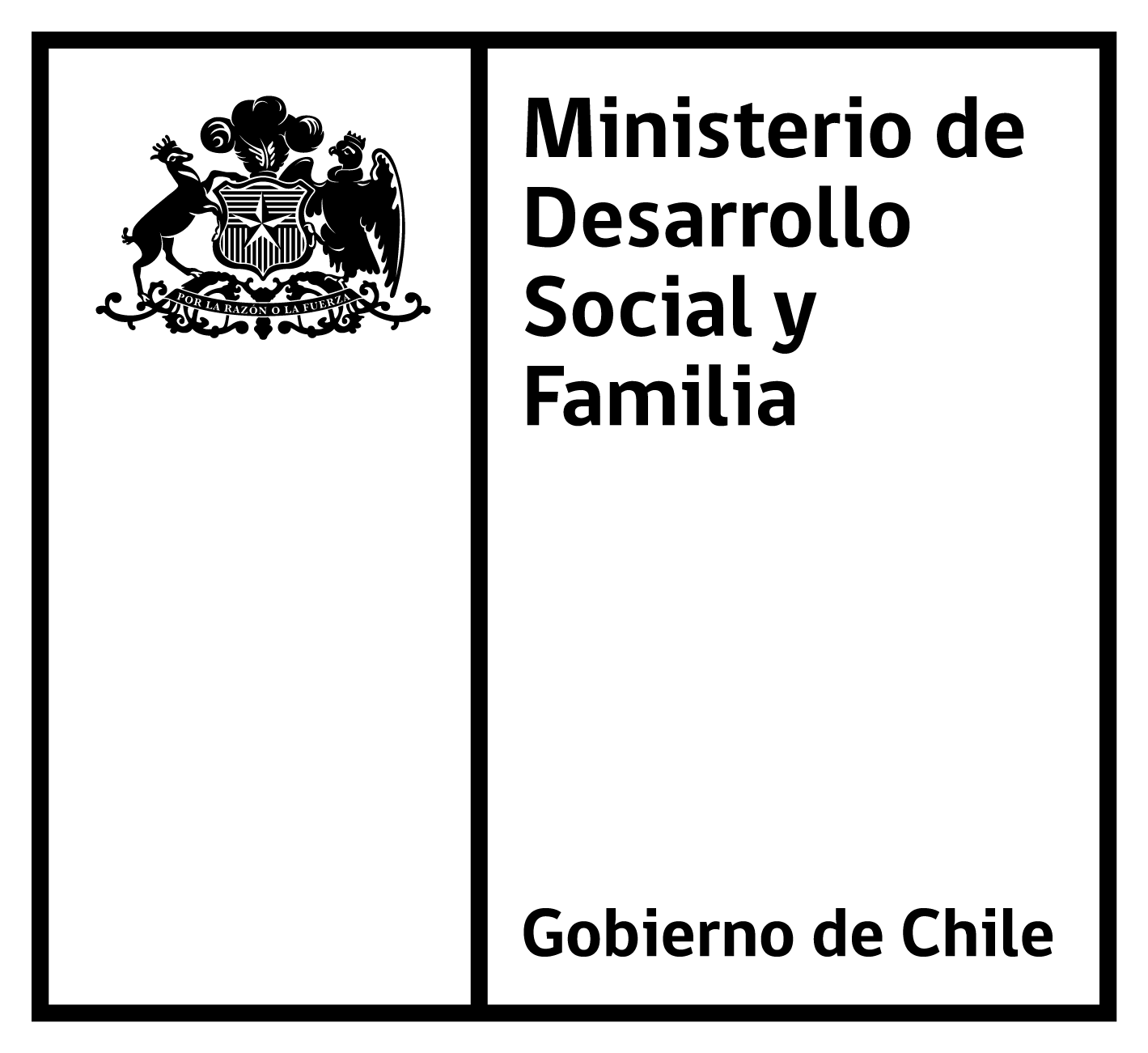 FICHA DE SOLICITUD DE PATROCINIOMINISTERIO DE  DESARROLLO SOCIAL Y FAMILIAANTECEDENTES DE LA ORGANIZACIÓN SOLICITANTE: CARACTERÍSTICAS DEL EVENTO/ INICIATIVA/ PROYECTO: La presenta ficha deberá ser remitida, junto a la carta de solicitud de patrocinio, directamente en oficina de partes del Ministerio de Desarrollo Social y Familia, ubicada en Catedral 1575, comuna de Santiago. La Carta de patrocinio deberá ir dirigida al ministro/a de Desarrollo Social y Familia y deberá estar acompañada, si el requirente es persona natural, con la fotocopia por ambos lados de su cédula de identidad, y si es Persona jurídica, por fotocopia del RUT de la organización y fotocopia de la cédula de identidad del representante legalNombre de OrganizaciónDirección Comuna Sitio WebSitio WebTeléfono CorreoelectrónicoCorreoelectrónicoNombre representante Legal Trayectoria Institución/persona requirenteNombre y CargoDel solicitante o encargadoTeléfono de contacto del encargadoCorreo electrónico del contactoFirma Timbre NombreLugar de realizaciónDescripción Fecha de realización Duración estimadaObjetivo(s) de la actividadDestinatarios/Beneficiarios/ConvocadosNombre de otros organizadores (si los Hubiere)Patrocinadores(Organismos que apoyan la iniciativa)Auspiciadores(organismos que financian la iniciativa)Cual es el apoyo solicitado al Ministerio de Desarrollo Social y Familia